 - All Councillors are hereby summoned and required to attend the Ordinary Meeting of the Parish Council to be held on Monday, 11 March 2024 at 7.30 pm in the Community Hall, Wansford. PE8 6JN.Members of the Public and Press are invited to attend, to participate in Public Open Time, to contribute to discussion when invited and may record the Council meetings, but are reminded they shall not do so in a way that would disrupt the meeting.AGENDA Signed:  Acting Chairman, Wansford Parish CouncilWANSFORD PARISH COUNCIL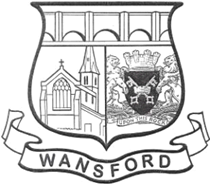 www.wansford-pc.gov.ukActing Parish Clerk: Martyn Handleyclerk@wansford-pc.gov.ukTel: 07850 973232The Community Hall, Peterborough Road, Wansford, PE8 6JNItem NoCllr Tim Pearson is acting as Temporary Chairman until Cllr Clarke returns24(03)1Temporary  Chairman’s Welcome 24(03)2Attendance and Apologies for Absence24(03)3Declarations of InterestCouncillors are reminded of their obligation under the Codes of Conduct to declare personal and pecuniary interest.24(03)4Public Time24(03)5Minutes of the meetings held on 8th January 2024 24(03)6 Matters arising - updates of progress on the following items: 23(03)11       A47 Dualling 23(06)12       WPC Strategy Document23(08)16       Peterborough Mayor’s donation towards Wansford and Wittering Parishioners’                      Transport to receive healthcare at Wansford and King’s Cliffe Surgeries.                                             21(11)12       Community Hall23(09)15       National Highways Designated/Social Fund24(01)16       Purchase and installation of two defibrillators24(01)17       Need a Teams account for Highways Bridge Meeting March 13th.Any other matters arising which Councillors may wish to raise24(03)7Clerk and Responsible Financial OfficerTo discuss progress with finding a new Clerk and how to cover the next few months if an appointment is not made in the near future.24(03)8Peterborough Local PlanReport from Cllr Taylor-Pitt on Parish Councils meeting with PCC.24(03)9Planning24/00189/TRE,(T1,T2,T3, T4) Lime (Tilia Cordarta) raise lower canopy to 3-4m and dead wood, (T5 and T6) Fell Ash and (T7) Fell Sycamore 9 Robinswood 24/00051/ENFENC  PCC enforcement investigationAlleged unauthorised wall to front of property8 Robinswood Wansford Peterborough Peterborough24(03)10Accounts to Date 2023/2024To approve the Receipts and Payments accounts for January-February 2024To approve the Receipts and Payments accounts for February- March 202424(03)11Budget 2022/2023To agree any changes to the budget if necessary.24(03)12 FinanceTo approve the following payments:  Payment for temporary Clerk services by Charlie Newman = £71.05 (retrospective)WPC web site fee to Netwise = £600Wansford community hall web site fee £75Also: (d)   Payment for temporary Clerk services by Elinor Beasley         (e)To discuss buying in some of Elinor’s time to help prepare for the end of year accounts          return and preparations for the general election24(03)13Councillors ReportsOther reports from Councillor      24(03)14Committee ReportsTo discuss any reports not covered in Councillors Reports.24(03)15CorrespondenceTo discuss any correspondence received since last meeting on 12th February 2024. PCC consultation on change to planning requirements, report by 9th April ( email 28Feb)24(03)16Matters for future considerationTo consider Agenda items for the next meeting not already covered above.24(03)17Wansford Parish Council contributions to Living VillagesMarch :         Cllr Graham GarnerApril :            Cllr Richard ClarkeMay:              Cllr Martyn Handley24(03)18Date of next meetingMonday, 8th April 2024 at 7.30 p.m. in the Community Hall, Peterborough Road, Wansford.